Anja MusterMusterschuleStraße 12312345 MusterstadtTel.: 01234 56789Beispielfirma GmbHHerr BeispielMusterstraße 123
12345 MusterstadtMusterstadt, 13.06.2022 Empfehlungsschreiben für Maria MusterfrauSehr geehrter Herr Beispiel,Maria Musterfrau war zwei Jahre Schülerin meines Leistungskurses XXXXX an der Musterschule. Außerdem war sie drei Jahre Teilnehmerin in meiner XXXXX AG. Sie hat ihr Abitur erfolgreich im Mai 2019 bestanden. Die schulischen Leistungen von Frau Musterfrau möchte ich besonders loben. Sie beteiligte sich stets fleißig und wissbegierig am Unterricht und erzielte hervorragende Ergebnisse.Die Schülerin arbeitete sorgfältig und gewissenhaft. Dabei wies sie hohe Kompetenzen im sozialen Bereich auf. In Gruppenarbeiten zeigte sie eine förderliche Teamfähigkeit. Sie half immer dort, wo es notwendig war, und handelte verantwortungsbewusst. Zudem bewies sie eine hohe empathische Kompetenz. Auch in Einzelarbeiten arbeitete sie beispielhaft und zuverlässig. Sie zeigte ein hohes Maß an Engagement und Kommunikationsvermögen. Alle angefangenen Aufgaben wurden zu einem erfolgreichen Abschluss gebracht. Dabei wies sie ein großes Interesse an fachlichen Sachverhalten auf. Ihre Meinung konnte sie stets selbstbewusst und argumentativ vertreten. Ich habe die Schülerin als eine ausgeglichene, interessierte Persönlichkeit kennengelernt, die Neuem gegenüber aufgeschlossen ist. Ich bin überzeugt, dass sie die Herausforderung in der Beispielfirma GmbH hervorragend Meistern wird. Ich wünsche ihr weiterhin viel Erfolg. Für zusätzliche Informationen können Sie telefonisch mit mir Kontakt aufnehmen. Mit freundlichen Grüßen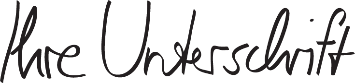 Anja Muster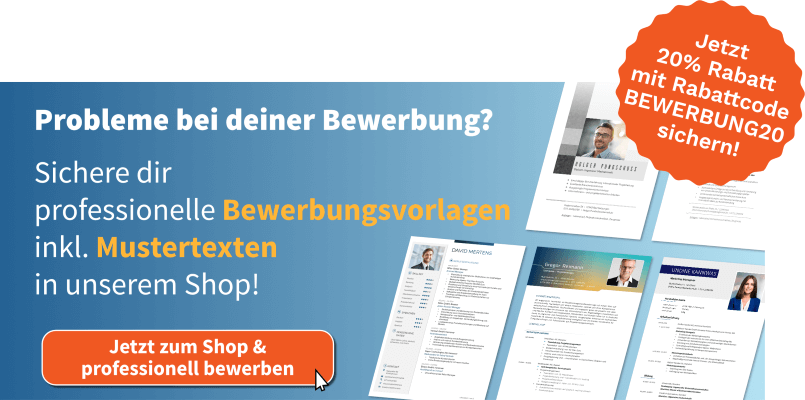 shop.bewerbung.net